Recipe Table of ContentsAlmond Flax Chicken								            Page 3Avocado Cilantro Chicken Salad							            Page 4Brussel Sprout, Kale, & Bacon Salad							Page 5Carrot Cauliflower Soup									Page 6Cauliflower Rice										Page 7Chicken Vegetable Lettuce Cups								Page 8Chocolate Chili										Page 9Crock Pot Salsa Chicken									Page 10Grain Free Meatballs									Page 11Grain Free Salmon Cakes								            Page 12Paleo Meatloaf									            Page 13Pot Roast w/Carrots & Mashed Cauliflower						Page 14Rutabaga Breakfast Hash									Page 15Sausage Breakfast Casserole								Page 16Shepherd’s Pie										Page 17Slow Cooker Chicken									Page 18Slow Cooker Pork Roast									Page 19Spaghetti Squash Pizza Pie									Page 20Turkey Breakfast Sausage									Page 21Vegetable Soup						                        		Page 22Zucchini Noodles w/Avocado Cream Sauce						Page 23Almond Flax ChickenServes: 4 
Ingredients
4- 5 oz. chicken breasts
3 TBSP ground flax
1/2 cup almond meal
1 TBSP avocado oil
1 TBSP almond butter
1 tsp. lemon juice
1 tsp. sea salt
Pinch cayenne pepper
1/2 tsp. parsley
1/4 tsp. paprika
1/2 tsp. thyme
1 TBSP onion finely chopped
Directions:
Pre-heat oven to 350 degrees.

Rinse the chicken and pat dry with paper towel. Take the chicken pieces and pound them evenly flat across the breast using a kitchen mallet or other heavy kitchen utensil.
Pour almond meal and flax into a small bowl and stir to mix evenly.

In another small bowl combine the avocado oil, almond butter, lemon juice, and all spices and herbs. Mix well.  Place the chicken breast in a baking dish and spoon the mixture onto the chicken breasts, spreading evenly.  If time, allow the chicken to marinate with the mixture for 10-15 minutes to further enhance the flavor but the taste will still be great if you don't have an extra 10-15 minutes. Then sprinkle half of the almond/flax mixture evenly across one side of all 4 chicken breasts. Pat each chicken piece with hand to better adhere the "crust" to the chicken. Carefully turn over each chicken piece and repeat the process using the remaining half of the almond-flax mixture on the other side of the 4 chicken breasts.

Place tray with crusted chicken in center of the oven and bake for 20-30 minutes or until an instant thermometer reaches 168 degrees on the thickest part of the chicken.Recipe inspired by: Dr. Mark HymanAvocado Cilantro Chicken SaladServes:  4-6IngredientsShredded chicken from a whole chicken2 large avocados, pitted1 bundle cilantro, stems removed4-6 long carrots, shredded6 stems celery, diced1 cucumber, diced1 handful sliced almonds 3 TBSP lemon juice2 TBSP lime juice⅛ teaspoon garlic powderSalt and pepper, to taste Directions:Add your avocados, cilantro, lemon, lime, garlic powder, and salt and pepper to the food processor. Mix thoroughly until the avocado becomes a paste. This will take about 1-2 minutes or so.Add your avocado sauce to your shredded chicken. If you haven’t already shredded your carrots or diced your other veggies, do that. I just the shredding attachment on my food processor to shred my carrots.Mix veggies into your chicken salad and add a handful of sliced almonds.Top with salt and pepper for a little extra flavor and a little leftover cilantro.Recipe inspired by: PaleomgBrussel Sprout, Kale, and Bacon SaladServes:  4-6Ingredients5 to 6 slices nitrate-free bacon1 pound Brussel sprout, trimmed and shredded1 bunch of kale (about 3 cups), stems removed and shredded1 tsp. garlic, mincedJuice of ½ of lemonDash or two of red pepper flakesDirections:Pre-heat oven to 400 degrees.  Place bacon on a baking sheet lined with parchment paper and bake for 15 min or until crispy.  Pour 1-2 TBSP of bacon grease into a non-stick or cast iron skillet.Over medium heat, add garlic to the skillet and cook for about 30 seconds, then add shredded Brussel sprouts and kale and continue to toss the two until it’s slightly wilted.  Remove from heat and add lemon juice and red pepper flakes (to taste) and mix together. Cut the cooked bacon into bite size pieces and add to the greens and toss to combine.  Serve warm as a side dish and enjoy!Note:  Using a food processor to chop/shred the kale and Brussels sprouts will make it super easy! Recipe inspired by: Multiply DeliciousCarrot Cauliflower SoupOriginal Recipe from The Clothes Make the GirlServes:  4-6Ingredients1 large head cauliflower (about 3 pounds)
1 TBSP coconut oil
1/2 medium onion, diced (about ½ cup)
2 large carrots, diced (about 2 cups)
2 cloves garlic, smashed
2 cups beef broth
1 cup water
1 tsp. sea salt
1/2 tsp. ground black pepper
1/2 cup canned coconut milkDirectionsWash and core the cauliflower, then coarsely chop. Set aside.Heat a large, deep pot over medium-high heat, and then add the coconut oil. When the oil is melted, add onions, carrots, and garlic. Stir with a wooden spoon and cook until they’re soft and golden, about 5 minutes. Add the chopped cauliflower and cook until beginning to brown, about 5 minutes.Add the broth and water, and then bring to a boil. Reduce heat to simmer and cook, covered, until the vegetables are very tender, about 45 minutes.Working in batches, carefully transfer the cauliflower and some of the broth to a blender or food processor. Cover the top with a dishtowel to protect yourself from splatters, and purée the cauliflower until smooth, adding more broth as necessary.Pour the purée back into the soup pot, and then add the salt, pepper, and coconut milk. Stir to combine and cook over medium until heated through. Serve immediately or store covered in the refrigerator. To reheat, warm the soup gently over medium-low heat until bubbly. Recipe inspired by: The Clothes Make the GirlCauliflower RiceServes:  2-3Ingredients1 head of cauliflower “riced”2 TBSP coconut oil2-3 carrots, chopped 2 TBSP green onion, chopped2 garlic clove, minced2 whole eggs3-4 TBSP Coconut aminosSea salt, to tasteDirectionsIn a large skillet, sauté the garlic in coconut oil, over medium heat. Add in the carrots and a splash of water to prevent sticking, and cook for 8 minutes, or until crisp-tender. Then add the green onion and egg, which will start to cook quickly.Add in the cauliflower rice, along with coconut aminos and salt. Stir to combine and heat through, about 4-6 minutes.Adjust the seasonings to taste, and then serve piping hot!  Add ground pork, ground turkey, shrimp, or chicken for a protein source.Recipe inspired by: DetoxinistaChicken Lettuce CupsServes:  3-4Ingredients4 TBSP coconut oil or animal fat (duck fat/beef tallow)½ cup yellow onions, diced½ cup red bell pepper, diced½ cup yellow bell pepper, diced½ cup carrots, shredded2 cloves garlic, minced1 lb. ground chicken (or turkey or beef)2 tsp. chili powder2 to 3 TBSP fresh parsley or cilantroSalt and Pepper to tasteLettuce leaves (such as Bibb), washed and driedAdditional toppings of choice: Avocado, Guacamole, Salsa, etc.DirectionsHeat 2 TBSP fat of choice in a large skillet on medium heat.  Add the onions, bell pepper, and carrots and cook until all are softened, about 3-5 minutes.  Add the garlic and cook for an additional minute.While the vegetables are cooking heat another large skillet on medium heat and add one to two TBSP of fat to coat the bottom of the pan.  Crumble chicken into the pan and sprinkle with salt and chili powder.  Brown your ground meat until it is no longer pink.  Once the meat is just cooked through, stir in vegetables and sprinkle with more salt and chili powder to taste.  You can also add a little ground black pepper too.  Remove from heat.  Stir in fresh parsley or cilantro.To serve place the chicken vegetable mixtures into lettuce cups and serve with toppings of choice.  I used avocado or guacamole and salsa.  Recipe inspired by: Multiply DeliciousChocolate ChiliServes:  6-8Ingredients2 TBSP coconut oil2 medium onions, diced (about 2 cups)4 cloves garlic, minced (about 4 teaspoons)2 lbs. grass-fed ground beef1 tsp. dried oregano leaves2 TBSP chili powder2 TBSP ground cumin1 1/2 TBSP unsweetened cocoa1 tsp. ground allspice1 tsp. sea salt1 can (6 ounces) tomato paste1 can (14.5 ounces) fire-roasted, chopped tomatoes1 can (14.5 ounces) beef broth (homemade broth is ideal)1 cup waterDirectionsHeat a large, deep pot over medium-high heat, and then add the coconut oil. When the oil is melted, add onions, stir with a wooden spoon and cook until they’re translucent, about 5-7 minutes. Add the garlic and as soon as it’s fragrant, about 30 seconds, crumble the ground meat into the pan with your hands, mixing with the wooden spoon to combine. Continue to cook the meat, stirring often, until it’s no longer pink.In a small bowl, combine oregano, chili powder, cumin, cocoa, allspice, and salt. Add to the meat, vigorously. Add tomato paste and stir until combined, about 2 minutes.Add the tomatoes with their juice, beef broth, and water to the pot. Stir well. Bring to a boil, and then reduce the heat to a gentle simmer. Simmer uncovered for at least two hours.Recipe inspired by: The Clothes Make the GirlCrock Pot Salsa ChickenServes: 4-5Ingredients6 boneless, skinless chicken thighs or breasts (about 1 1/2 pounds), preferably organic1/2-cup salsa1 tsp. ground cumin½ to 1 tsp. chili powder1/2 tsp. garlic powder1/2-tsp. sea salt¼ tsp. black pepperDirections:Place chicken in the bottom of your slow cooker, sprinkle seasonings on top, pour salsa on chicken.  Cover and cook on high for 4 hours, or on low for 8 hours.Shredded up the chicken with 2 forks and serve.Change it Up: Stir finely chopped cilantro into the cooked chicken along with a few squirts of fresh lime juice.Serve on top of lettuce with sautéed peppers and avocado or in a lettuce wrap topped with avocado.Recipe inspired by: Daily BitesGrain Free MeatballsServes:  10-12Ingredients4 lbs. grass-fed ground beef (or other ground meat- I used 1 lb. turkey, 1 lb. lamb, 1 lb. beef)2-3 carrots1 medium yellow onion2-3 zucchini1 tsp. sea salt½ tsp. freshly ground black pepper Note:  You could also add ½ to 1 tsp. of thyme, oregano, basil, and or rosemary.  Season to your taste.DirectionsPre-heat oven to 375 degrees.Using a food processor or grater, grate the carrot, onion, and zucchini.  Add ground meat, seasonings, and vegetables to a large bowl.  Mix well with your hands.  Form into balls evenly sized meatballs.Add 12-14 meatballs to a parchment paper lined glass baking dish.  Bake in batches for 25-30 minutes each.Storage instructions: Freeze meatballs in a single layer on a cookie sheet. Transfer frozen meatballs to a zip top bag and return to freezer.Reheating instructions:  Thaw desired amount overnight or all day.  In a skillet over medium high heat, melt 1 TBSP fat.  When fat is melted add meatballs and cook covered, rolling every couple minutes, for 10 minutes.Recipe inspired by: Health, Home, and HappinessGrain Free Salmon CakesServes:  2Ingredients2 6oz. cans of Wild Planet Wild Alaskan Sockeye Salmon 1 TBSP Dijon mustard (Annie’s Organic)1 TBSP Chives chopped1 TBSP Parsley or Cilantro chopped1 tsp. garlic dicedCeltic Sea Salt and pepper to taste 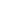 1 egg (or a TBSP of ground flax seed and 2 TBSP of water to substitute for an egg)1 TBSP of Coconut, Flour1 TBSP Virgin Coconut OilDirectionsMix all the ingredients together in one bowl then form into patties. Fry in coconut oil on medium high for 4-5 minutes on each side until golden brown. Recipe inspired by: Grass-fed GirlPaleo MeatloafServes:  4-6Ingredients1 cup Almond Flour1 lb. Grass Fed Ground Beef1/3 Cup Coconut Milk2 Cloves of garlic, minced2 Carrots, shredded or minced1/2 Onion, minced1 Zucchini, shredded or minced1 Egg3-4 TBSP Italian SeasoningSea Salt and Pepper to tasteDirectionsPreheat your oven to 350 degrees F.Combine your almond flour and coconut milk in a bowl and mix well.Heat a sauté pan on medium heat and sauté your onions, carrots, and zucchini stirring often until cooked.  With about a minute left of sautéing add in your garlic.Take your sautéed vegetables and combine them in the bowl with the almond flour and coconut milkAdd in your grass fed ground beef, egg, Italian seasoning, and salt and pepper and using your hands mix well.Place your loaf in a greased loaf pan.  Bake in the oven for 40 - 50 minutes.Recipe inspired by: Civilized CavemanPot Roast w/Carrots & Garlic Mashed CauliflowerServes:  8-10Ingredients:3 lb. chuck roast
2 cups broth (beef or vegetable, homemade is best)
1/2 cup coconut aminos (soy sauce substitute)
2 tsp. red wine vinegar
1/2 tsp. crushed rosemary1/2 tsp. dried basil1 onion, peeled and quartered
2 garlic cloves, smashed
2 cups sliced carrots1 medium head cauliflower, cut into florets
2-3 cloves minced garlic (or more if you like garlic)Salt and pepper, to tasteDirections:
Season the chuck roast with salt and pepper.  Heat 1 TBSP of oil in a Dutch oven over medium-high heat.  Add the roast and sear for 3-4 minutes on both sides.  Transfer to a crock-pot.  Add the liquid and spices.  Stir to incorporate.  Next, add the onion and garlic.  Cover and cook on low for 4-5 hours.  Add the carrots and cook for another hour or until the meat shreds easily.    For the Garlic Mashed Cauliflower, steam the cauliflower until very tender.  Add the garlic cloves.  Using an immersion blender, food processor, or countertop blender.  Puree the cauliflower and garlic.  Season with salt and pepper, to taste.  Serve pot roast with vegetables and mashed cauliflower.Recipe inspired by: Holistically EngineeredRutabaga Breakfast HashServes:  4-5Ingredients1 medium to large rutabaga, peeled and shredded (Or 2-3 small ones)¼ yellow onion, thinly sliced6 slices of bacon1 lb.  Pork or turkey breakfast sausage6 eggs2 TBSP bacon fat (or other kind of fat)Salt and pepper, to tasteDiced avocado (optional)DirectionsPre-heat oven to 425 degrees.  Place bacon on a baking pan lined with parchment paper.  Bake for 12-15 minutes or until done and has reached desired crispiness.Peel your rutabaga and shred it in the food processor using the shredding attachment. Place a large skillet over medium-high heat and add the 2 TBSP of bacon fat.Then add the rutabaga, press down into the pan and cook on both sides for 4-5 minutes per side, or cooking until brown and crispy.When the rutabaga is done cooking, place in a bowl for later and add in the breakfast sausage to the still hot pan.Use a spatula to break up the sausage and cook until completely cooked through and there is no pink left.Dice bacon in pieces when it is cooled.When sausage is done cooking, crack eggs into pan, and add cooked rutabaga.Salt and pepper everything then use your spatula to mix everything together and whisk your eggs.  Add diced baconCook until eggs are no longer runny.  Serve with diced avocado if desired.Recipe inspired by: PaleomgSausage Breakfast CasseroleServes:  8-10Ingredients1 1/2 lbs. breakfast sausage1/2 TBSP coconut oil12 eggs 2 sweet potatoes, peeled and cubed1/2 large sweet onion, cubed1 tsp. garlic powder1/4 tsp. nutmeg1 tsp. sea salt1 tsp. pepper1/4 cup coconut milk4 cups greens (kale, spinach, arugula) DirectionsHeat oven to 375 degrees. Melt coconut oil in large skillet over medium heat and then add sausage. Brown and break up with a spatula or wooden spoon. Beat eggs in extra large bowl. Using your shredding attachment with your food processor, shred sweet potatoes and onion. If you don't have a food processor, you can shred with a cheese grater. Mix into eggs, add seasonings, coconut milk and greens. Grease 9x13 casserole dish with more coconut oil. Pour in egg mixture and stir in sausage. Cook for 45 minutes. Cover with foil and cook for 10 more minutes or until center is set. Recipe inspired by: Plaid and PaleoShepherd’s PieServes:  6Ingredients2 lbs. grass-fed ground beef (or 1 lb. beef and 1 lb. of lamb or turkey)2 TBSP ghee or coconut oil1 small yellow onion, chopped2-3 carrots, chopped3 celery stalks, chopped1 turnip, chopped2 tsp. minced garlic3 TBSP tomato sauce 3 TBSP Coconut Aminos2 cups chicken broth (homemade is best)2 TBSP arrowroot powder½ tsp. smoked paprika Sea Salt and Pepper to taste 1 butternut squash, cooked3 TBSP ghee or coconut oil1/4 tsp. additional smoked paprika Sea Salt and Pepper to taste DirectionsPre-heat oven to 375 degrees.  Cut your butternut squash in half lengthwise, and place face down on a parchment paper lined baking sheet and take out seeds.  Roast for 40-50 minutes depending on the size of your squash.  Let your squash cool, scoop out seeds, and then remove from the shell and transfer to a mixing bowl.  Add ghee, garlic, smoked paprika, sea salt, and pepper to squash and mix until well combined.  Set aside.While your squash is roasting, brown your meat in a skillet over medium high heat.  Once the meat is browned, remove from skillet, but leave in the fat. Add 1-2 tablespoons ghee or fat of choice, if necessary and lower heat to medium. Sauté onion for about a minute. Add in celery, carrots, turnip and garlic for 10 minutes.  Add in salt and pepper, smoked paprika, tomato sauce, coconut aminos and browned beef and stir. Mix the arrowroot powder and chicken stock together until combined. Pour the chicken stock mixture into the skillet with the beef and vegetables. Cook for 10 more minutes.  Pour the meat mixture into a 13×9 pan. Spread the butternut squash mash all over the meat mixture until the meat is fully covered. Bake for 20-25 minutes. Let cool for about 10 minutes before serving. Recipe inspired by: Primally InspiredSlow Cooker ChickenServes:  4-6Ingredients1 large roasting chicken1-2 TBSP ghee, beef tallow, or duck fat2 garlic cloves, minced1 tsp. thyme1 tsp. rosemary1 tsp. black pepper Sea salt to tasteDirectionsRinse and pat dry chicken. Rub the outside of chicken with your choice of fat. Combine spices and rub on the outside of the chicken. Cover and cook on low 4 hours or until chicken has reached an internal temperature of 165 degrees. Use a meat thermometer to check for doneness or pierce with a fork, to make sure the juices run clear. Use your chicken for soup, to put on top of a salad, or pair it with a non-starchy vegetable.I then take all the meat off of the carcass and put it back in the slow cooker.  Add another carcass from a previous chicken (I always have one in the freezer).  Pour 8-10 cups of filtered water and 3-4 TBSP of apple cider vinegar on top of your chicken carcasses.  Set on low for 20-24 hours to make homemade bone brothSlow-Cooker Pork RoastOriginal Recipe from The Clothes Make the GirlYield: A lotPrep:  10 minutesCook:  16 hours, give or takeIngredients:
5-7 pound pork roast, boneless or bone in (shoulder or Boston butt)
5-7 cloves garlic, cut into slivers
1 TBSP sea salt1 tsp. dried oregano1 tsp. dried basil1 tsp. dried rosemary
Directions:Pat the pork roast dry with paper towels. Use a small sharp knife to make slits all over the pork, and then insert the garlic slivers into the slits.In a small bowl, mix the salt and dried herbs, using your fingers to crush the leaves and mix them with the salt. Rub the mixture all over the pork roast, working into the nooks and crannies.Place the pork roast in the slow cooker and cook on low for 14 to 16 hours. When the meat is finished roasting, it’s fall-apart tender.  Pour off any excess liquid and shed it with forks.Recipe inspired by: The Clothes Make the GirlSpaghetti Squash Pizza PieServes:  4Ingredients1 large spaghetti squash1 lb. Italian sausage½ medium yellow onion, diced1 red pepper, diced1 green pepper, diced1 cup pizza sauce (no sugar added)1 tsp. dried basilSea salt and pepper to taste3 eggs, whiskedDirectionsPre heat oven to 375 degrees.  Place spaghetti squash cut side down on a parchment paper lined baking sheet.  Bake for 40-50 minutes or until a fork easier goes into it.  Then reduce oven hear to 350 degrees.While squash is cooking, place a skillet over medium heat.  Add Italian sausage, onion, and peppers.  Cook until meat is no longer pink and veggies are soft.Once squash is done cooking, remove the seeds and shred.  Place into a greased 9x13 glass baking dish.  Add sausage and vegetable mixture to squash and combine.Add pizza sauce, dried basil, and salt and pepper to the baking dish and mix well.  Last add whisked eggs to the baking dish and mix thoroughly.Bake for 1 hour.Recipe inspired by: PaleomgTurkey Breakfast SausageServes:  3-4Ingredients1 lbs. ground turkey2 tsp. fresh sage1 tsp. fresh rosemary or ½ tsp. dried 1 tsp. fresh thyme or ½ tsp. dried1/2 tsp. garlic powder1/2 tsp. cinnamon1 tsp. sea salt2 TBSP coconut oil, meltedDirectionsCombine all ingredients except the oil and refrigerate for at least 30 minutes. Add the oil and shape into four patties.  Cook in a lightly oiled skillet over medium heat, about five minutes per side or until no longer pink in the middle.Vegetable SoupServes:  4-6Ingredients2 TBSP avocado oil
1 onion, chopped
3-4 garlic gloves
2-3 large carrots, chopped
1 cup celery, chopped
1 - 28 oz. carton or jar whole peeled tomatoes, drained and cut up
6-8 cups vegetable and chicken broth
2 zucchini, chopped
1 tsp. oregano
1 tsp. basil
1 tsp. chives
1 tsp. marjoram
Sea salt to taste
4 cups of kale, choppedDirectionsSaute onion, garlic cloves, carrots, and celery in avocado oil until vegetables are soft. Add tomatoes and vegetable and chicken broth. Simmer 15-20 minutes.

Add diced zucchini and spices. Add kale and cook for 10 additional minutes.Zucchini Noodles w/Avocado SauceServes:  3-4Ingredients5 large zucchinis, washed1 Tbsp. coconut oilSAUCE1 large (or 2 small) avocados, pit removed15 fresh basil leaves1 tsp. sea salt + a few dashes to salt the zucchini with1/2 tsp. ground pepper 3 cloves garlic, crushed4 TBSP extra virgin olive oil2 TBSP lemon juiceDirectionsUse a spiralizer to make your zucchini noodles.  Place zucchini in a colander and add a few dashes of sea salt to the, toss to coat. Allow to sit in the sink for about 20 minutes. This will help some of the excess water drain out from the zucchini. Place all of the sauce ingredients in a food processor and blend until smooth. Add the coconut oil to a sauté pan over medium high heat and allow to melt. Add the zucchini and cook for about 3-5 minutes. Add the sauce and mix well to ensure all of the zucchini noodles are coated. Cook for another 2-4 minutes or until heated through.Top with chicken or baked salmon.Recipe inspired by: Paleo Cupboard